ПРЕСС-РЕЛИЗЖертвы обмана. Как мошенники наживаются на чужом имуществе. Ликбез от Кадастровой палаты Краснодарского края, как защитить свою недвижимостьВ Краснодарском крае за последний месяц от рук мошенников пострадало огромное количество собственников. Аферисты провели десятки сделок, по договорам купли-продажи недвижимости, присвоив себе чужое имущество. Никто из пострадавших до недавнего времени не мог себе представить, что проснувшись утром, обнаружит в квитанции об оплате квартиры, что собственник уже не он. 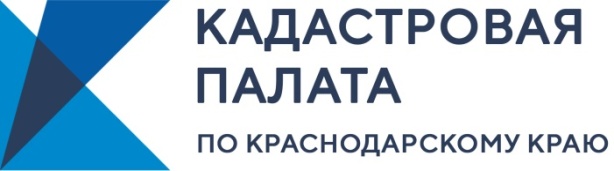 Вспомним времена «черных риелторов». Впервые понятие «черные риелторы» появилось в 90-х, во времена перестройки. При сложной экономической, общественно-политической ситуации в стране стали процветать «бизнес сообщества» по купли-продажи недвижимости. Они всевозможными незаконными путями отбирали недвижимое имущество у российских граждан.  «Черные риелторы» и сейчас неплохо справляются со своими «обязанностями». По оценкам Финансового университета при правительстве РФ, за последние пять лет число «черных» предпринимателей возросло почти на 20 %. Статистический показатель в первом полугодии 2020 года превысил 4 тысячи дел, связанных с мошенничеством в сфере недвижимости.Схема по присвоению чужого имущества возобновилась вновь. Но только вместо «черных риелторов» на рынке недвижимости активизировались мошенники, которые используя  незаконные методы, производят захват имущества.  В качестве жертв они практически всегда выбирают одиноких, пожилых людей. Мошенники уверены, что забрав не принадлежащий им дом или квартиру, смогут распоряжаться владениями, словно это их законно нажитое имущество.Подобные истории с кражей квартир произошли в текущем году в Южной столице Кубани. Две одинокие, пожилые пенсионерки стали жертвами мошеннических действий. Женщины до недавнего времени даже не подозревали, что, проживая в своих квартирах, они уже давно не являются их собственницами.Все началось с того, когда пожилые дамы обнаружили в квитанциях об оплате чужую фамилию. Решили обратиться в городскую управляющую компанию с просьбой об исправлении ошибки, но ГУК ответил, что никакой ошибки нет.Тогда женщины обратились в Кадастровую палату по Краснодарскому краю с запросом о предоставлении сведений из ЕГРН о правообладателе на свою квартиру. После этого информация подтвердилась снова, но только в двукратном размере. Оказалось, что квартиры успели пройти регистрацию права по договору купли-продажи два раза в течение 2020 года.В настоящий момент дело по расследованию мошеннических действий проводится прокуратурой.  Одна из пострадавших с 1974 года проживает одна в краснодарской квартире. 15 лет назад у неё умер единственный сын. Внуков и каких-либо родственников у женщины нет. 15 ноября ей исполнилось 86 лет.До 2019 года у пожилой женщины право собственности на квартиру было старого образца и документы в БТИ и Росреестр для внесения сведений в ЕГРН, как и многие граждане, она не подавала. И лишь в январе 2019 года по настоянию НЭСКа пенсионерка узаконила свои права и оформила все документы в соответствии с требованиями российского законодательства.В этой ситуации остается рассчитывать на содействие правоохранительных органов и на решение суда, которое при положительном исходе будет вынесено в защиту пострадавшей, и тогда её законные квадратные метры смогут вернуться обратно, как и её спокойствие.В настоящее время в Краснодаре мошенники набирают обороты. После того, как пожилые женщины узнали о махинациях со своими квартирами, выяснилось, что таких же пострадавших от рук аферистов в городе насчитывается уже более десяти человек.  Как защитить себя, своих близких в борьбе с мошенниками?Специалисты Кадастровой палаты советуют вносить контактную информацию (электронный или почтовый адрес) о правообладателе недвижимого имущества в базу Единого государственного реестра недвижимости (ЕГРН) для последующего оповещения собственника обо всех действиях, которые происходят с его недвижимостью. Если с недвижимостью будут совершаться какие-либо регистрационные действия, собственник сразу же получит оповещение о том, что кто-то сторонний начал в отношении его имущества производить незаконную деятельность. И тогда законный владелец сразу же сможет незамедлительно обратиться в правоохранительные органы и пресечь преступные действия с имуществом.Чтобы никто не смог распоряжаться вашим недвижимым имуществом втайне от вас, необходимо подать заявление в Росреестр о невозможности проведения сделок без личного участия собственника. В этом случае даже ваш представитель по доверенности не имеет права заключать какие-либо сделки без вашего присутствия. Такие сделки сразу отклоняются органом регистрации прав.Подать заявление  о невозможности государственной регистрации перехода, ограничения (обременения), прекращения права на принадлежащие объекты недвижимости без личного участия или участия законного представителя можно лично, обратившись в офис МФЦ.Госпошлина за внесение сведений в ЕГРН о запрете на проведение сделок без личного участия собственника не взимается. Срок проведения процедуры составляет 5 рабочих дней с момента обращения гражданина.Чтобы не стать жертвой чужих махинаций, следует своевременно вносить   контактную информацию о правообладателе, а также устанавливать запрет на совершение регистрационных действий без личного участия собственника. И тогда сторонние претенденты на ваши недвижимые метры не смогут провести сделку по купли-продаже недвижимости у вас за спиной. ______________________________________________________________________________________________________Пресс-служба Кадастровой палаты по Краснодарскому краю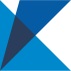 ул. Сормовская, д. 3, Краснодар, 350018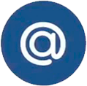 press23@23.kadastr.ru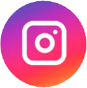 https://www.instagram.com/kadastr_kuban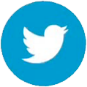 https://twitter.com/Kadastr_Kuban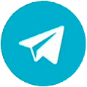 https://t.me/kadastr_kuban